 MEMBERSHIP APPLICATION
Please Print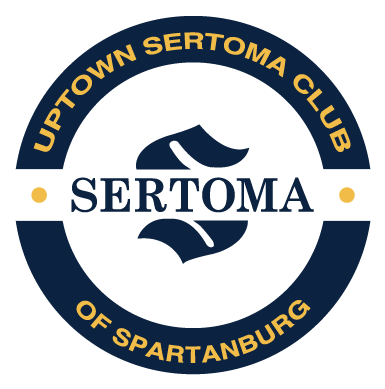 Name:___________________________________________________________________________Address:_________________________________________________________________________Telephone:  (H) _________________________                           (O)_________________________                           (C)_________________________Email: ___________________________________________________Birthday:  Month/Date/Year _____________________________Employer: ____________________________________Title:______________________________Address:_________________________________________________________________________Spouse:__________________________________________________________________________Please check your preferred way to receive correspondence:_____Business Address    _____Email    _____ResidenceI will be responsible for dues, and I agree to abide by the provisions of the club constitution and bylaws. This application must be accompanied by a remittance of $25.00 as a payment of the application fee.  Signature:_____________________________________________ Date_____________________________This application was recommended by ________________________________(My Club Sponsor)Mail Application and checks to:  Mary Levens at 3608 Sherwood Drive/29302 or scan and email to Mary Levens @marylevens@gmail.com with check to follow in the mail.For Office Use Only:Date of received application: ______________________ Check #_______________________________Date Published: ___________________________Date Initiated: ____________________________